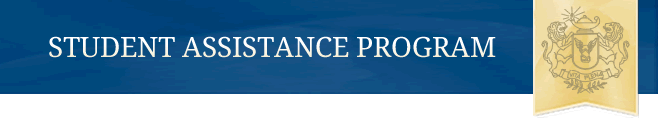 SAP Referral FormPlease save this as a different name to your m drive before typing!Name of Student being referred:	  Grade:	 Date:Person referring	Position:  		Reason for Referral:


Please complete and return this form to Susan Hullihen and we will begin the SAP process.  Thank you!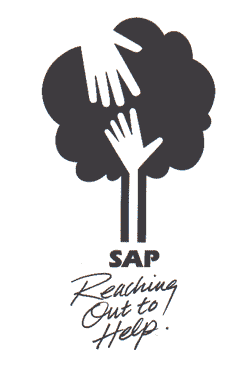 